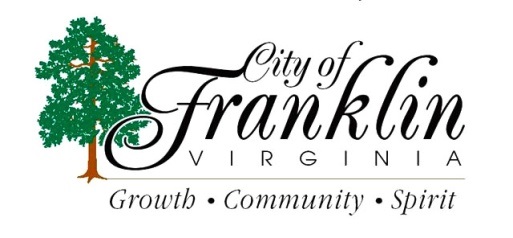 Director of Human Resources – City of Franklin/Southampton County – Salary DOQ + fringe benefits. Requires a Bachelor’s Degree in Human Resources, Business Administration, SPHR/PHR, with 5 years of municipal government experience and MBA preferred. Work is performed under the supervision of the City Manager and the County Administrator. For a complete job description contact the Human Resource Dept. – 207 W. 2nd Ave. – Franklin, VA  23851 – (757) 562 – 8508. Please submit a resume/cover letter of interest/references and salary requirement by mail - Human Resource Dept. – 207 W. 2nd Ave. – Franklin, VA  23851. Email: jobs@franklinva.com or in person. Open till filled. EOE/H/M/F